24.06.2020r.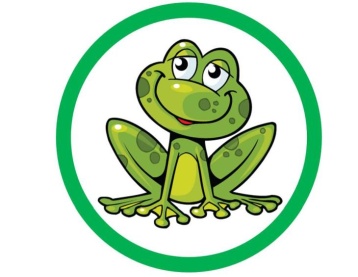 Temat tygodnia:  DO WIDZENIA, PRZEDSZKOLETemat dnia: Bezpieczeństwo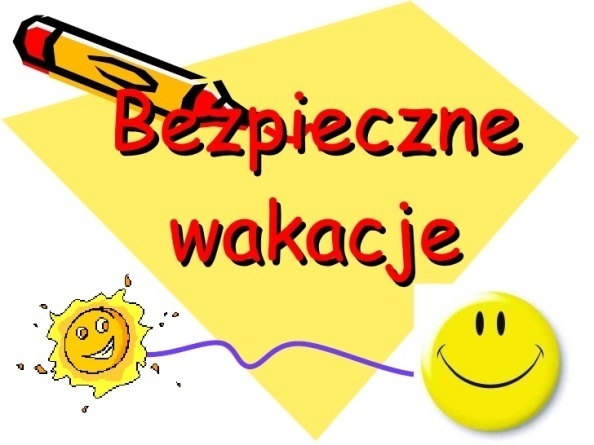 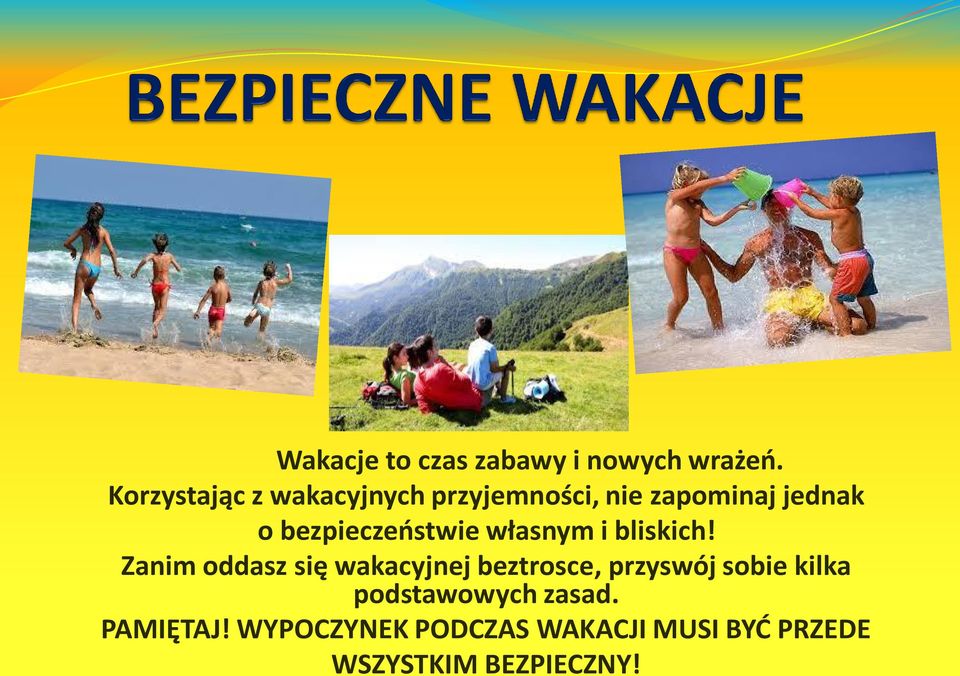 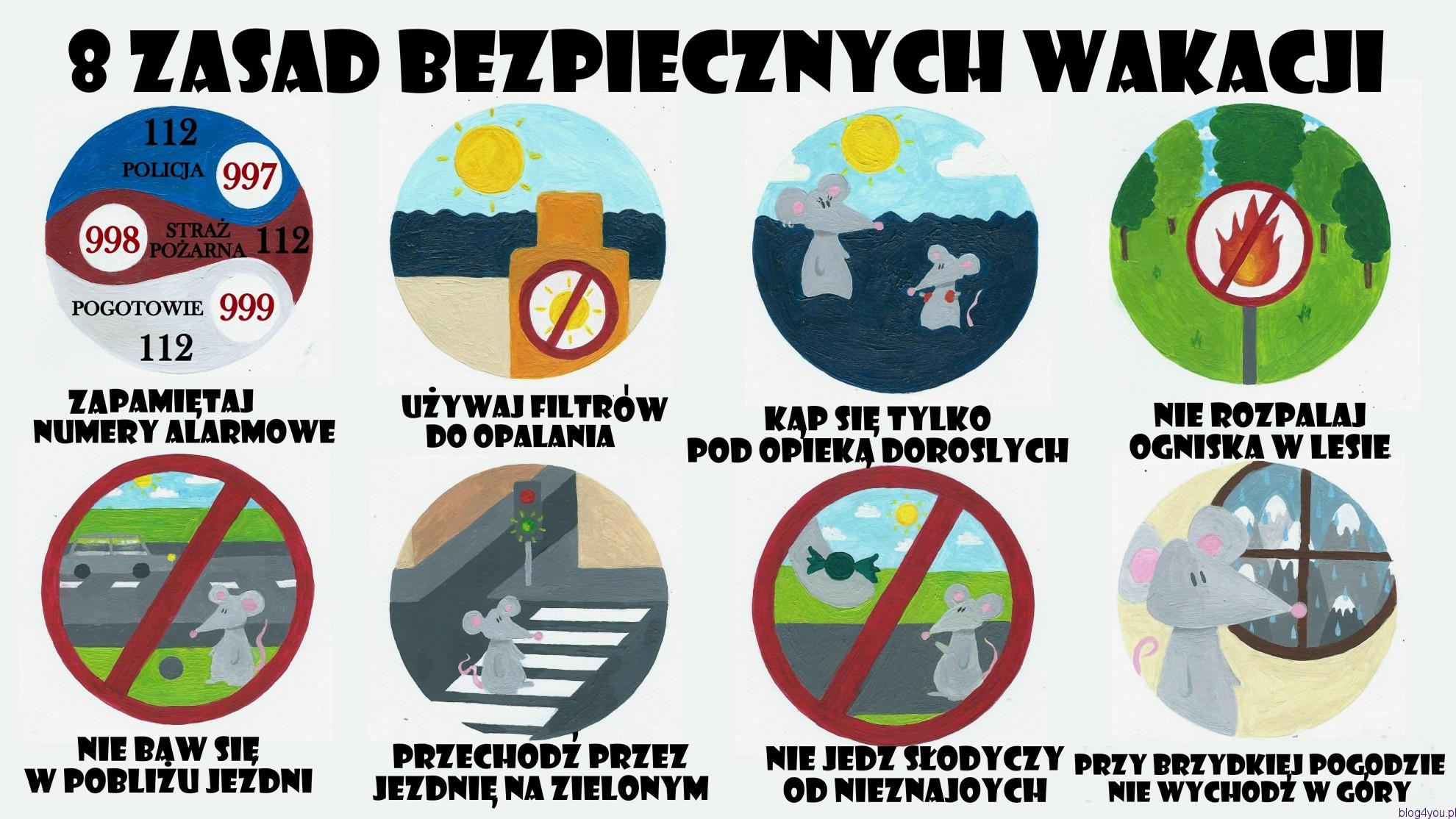 Praca z książką Tropiciele cz. 4, s. 31.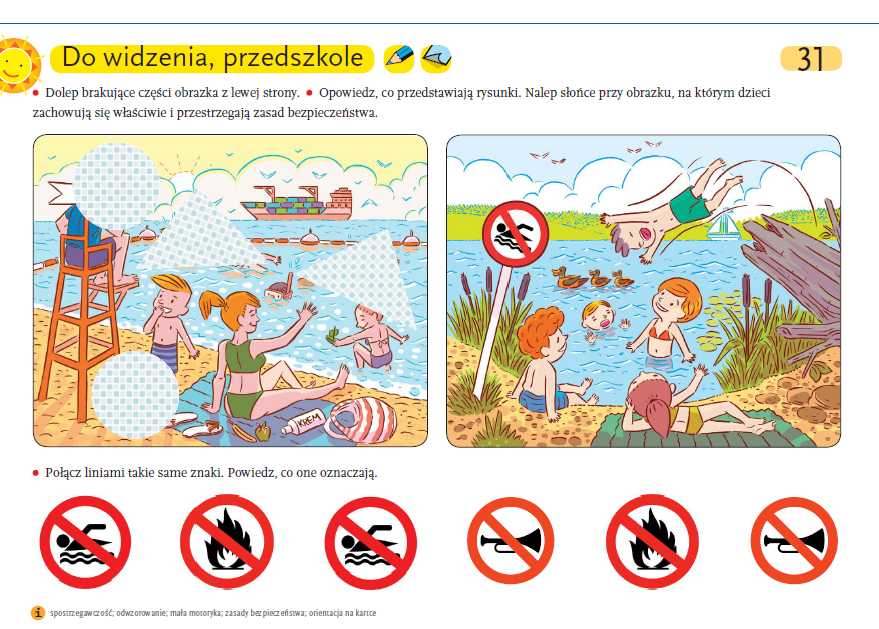 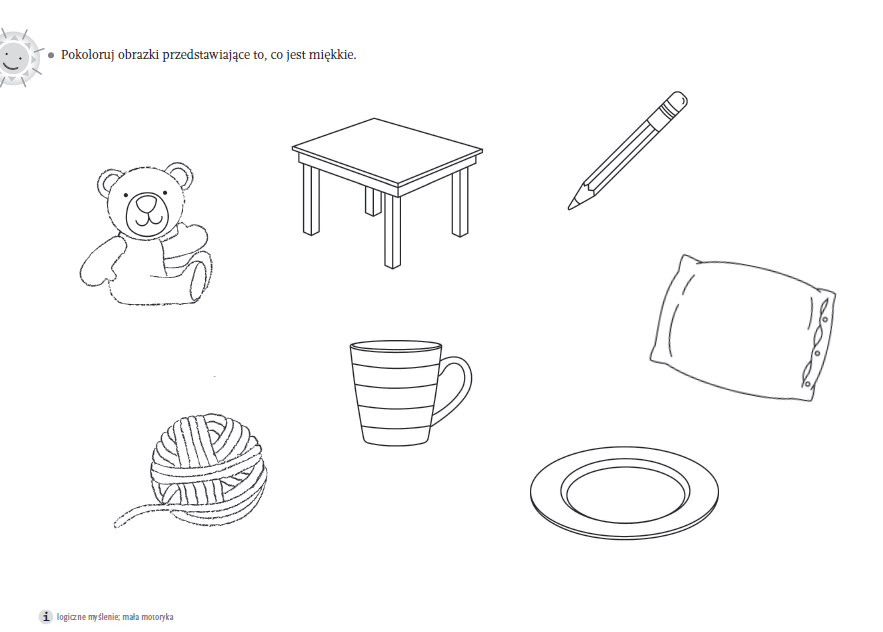 Piosenka na kolorowe lato – zapraszam do śpiewania, ruchem, gestem, mimiką przedstaw treść piosenki. Piosenka na kolorowe lato                                                    https://www.youtube.com/embed/pAC_6kSMMvo?feature=oembed               sł. Agnieszka Galica                muz. Tadeusz Pabisiak      Przyszło do nas lato,kolorowe lato.Hej maluchy, hej dzieciaki,co wy na to?Będziemy po łącebiegać na bosaka,razem z żabą zielonąprzez kałuże skakać.Ref. Hej maluchy, hej dzieciaki,       co wy na to,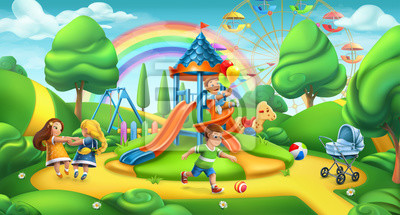 że będziemy się bawili całe lato?Przyszło do nas latopełne słońca blasku.Wybuduję gdzieś nad rzekązamek z piasku. Będziemy motylegonili po łąkach.Policzymy, ile kropekma biedronka.Ref. Hej maluchy…Ćwiczenie graficzne w Zeszycie grafomotorycznym s. 56.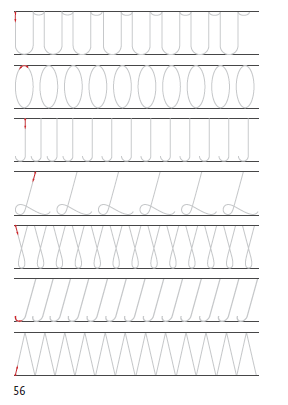  Zachęcam do samodzielnego rysowania szlaczków np. w formie „ List do Lata” itp. Dziecko rysuje wzory kredkami, maluje farbami, kreśli ołówkiem, rysuje patykiem na piasku.Wakacyjne rady nie są od parady, bądź bardzo ostrożny w czasie letnich podróży. Gdy idziesz do lasu to pamiętaj jeszcze, by się zabezpieczyć przed komarem i kleszczem! Pamiętajcie o dokładnym myciu rączek, o ochronie głowy przed słońcem.Drogie dzieci, na zabawę wybierajcie tylko bezpieczne miejsca, zawsze informujcie swoich rodziców o tym gdzie jesteście, bądźcie ostrożni wobec zwierząt. Zawsze dbajcie o miejsce, w którym przebywacie – nie niszczcie i nie zaśmiecajcie otoczenia.Pozdrawiam serdecznie Ewa KuśGALERIA NASZYCH PRAC LAURKA DLA TATY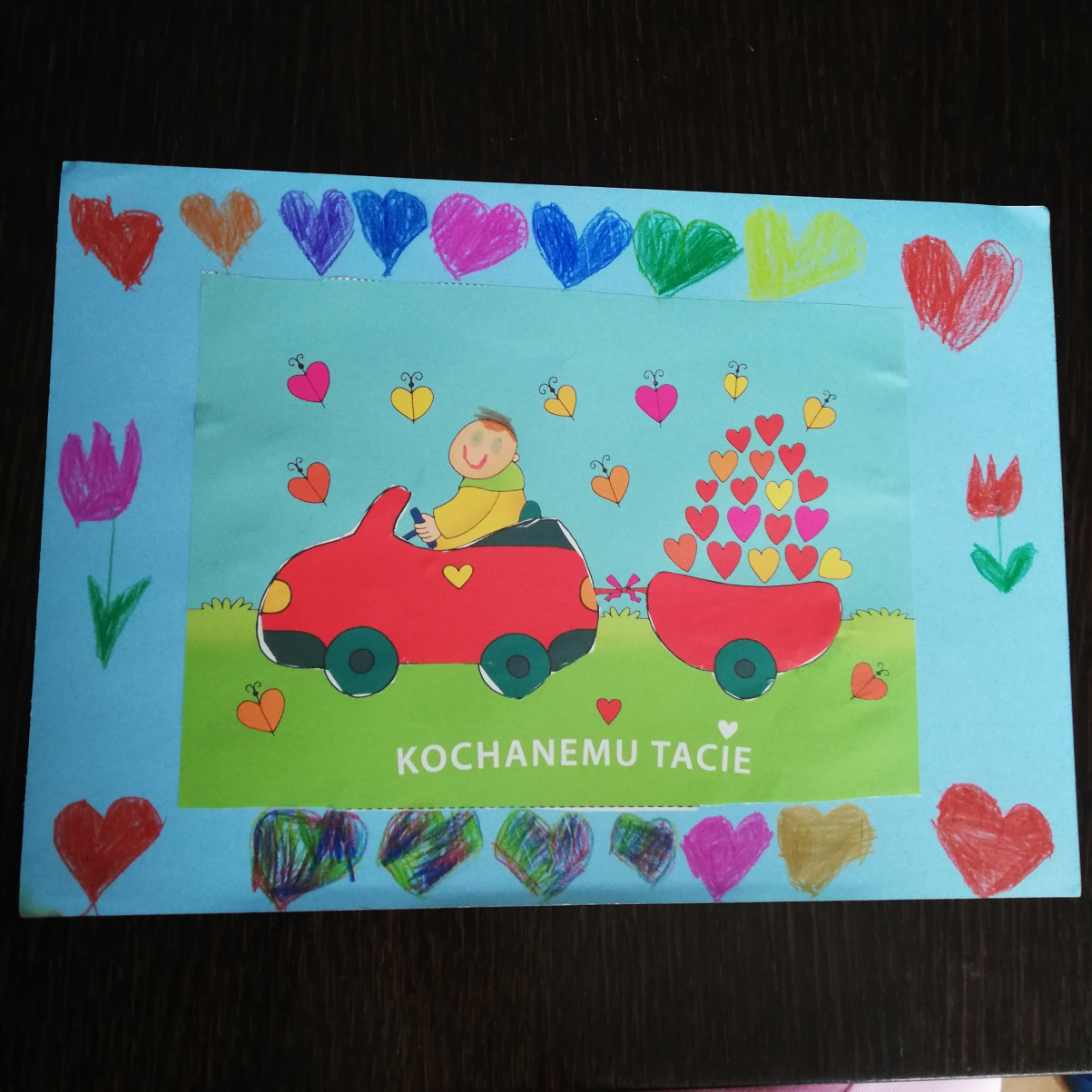 Hanna Wiśniewska